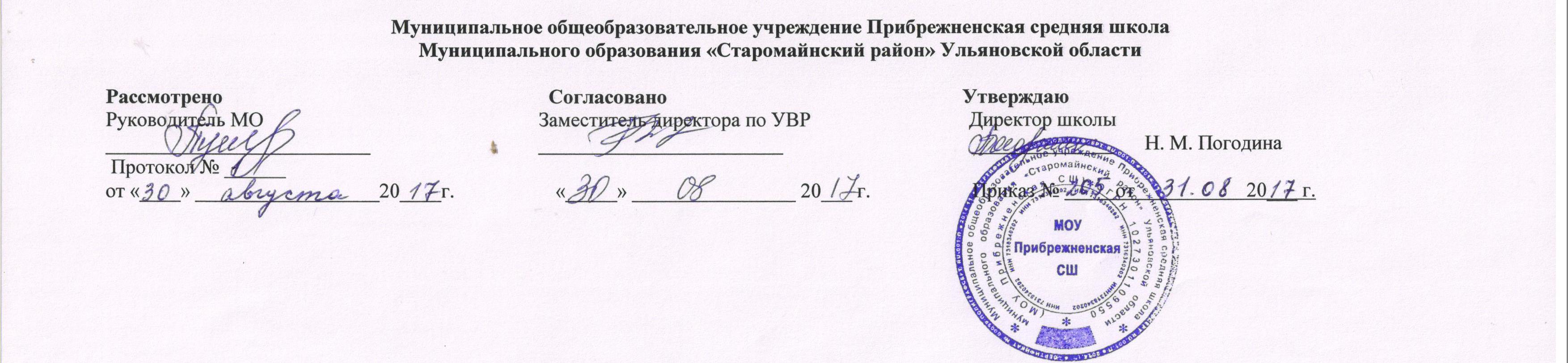 Рабочая программа по физической культуре     для обучающихся 3 класса на 2017 -  2018 учебный годРабочую программу составила учитель физической культуры Семенов Сергей Валентинович                  ПЛАНИРУЕМЫЕ  РЕЗУЛЬТАТЫ  ОСВОЕНИЯ  ПРОГРАММЫ  ПО ФИЗИЧЕСКОЙ  КУЛЬТУРЕК концу 3 классаЛИЧНОСТНЫЕУ обучающихся будут сформированы:уважительное отношение к физической культуре как важной части общей культуры;понимание значения физической культуры для укрепления здоровья человека;понимание позитивного влияния физической культуры на развитие человека;уважение к достижениям российских спортсменов в истории физической культуры и спорта.Обучающиеся получат возможность для формирования:    понимания ценности человеческой жизни;познавательной мотивации к истории возникновения физической культуры;понимания физической культуры и здоровья как факторов успешной учёбы и социализации;    самостоятельности в выполнении личной гигиены;понимания личной ответственности за своё поведение в командных соревнованиях, в подвижных играх (на основе правил и представлений о нравственных нормах);способности проявлять волю во время выполнения физических упражнений, трудолюбие, упорство в развитии физических качеств;понимания причин успеха в физической культуре; способности к самооценке;саморегуляции в управлении своими эмоциями в различных ситуациях.ПРЕДМЕТНЫЕ Обучащиеся научатся:руководствоваться правилами поведения на уроках физической культуры;рассказывать об истории зарождения физической культуры на территории Древней Руси;    понимать значение физической подготовки;определять частоту сердечных сокращений при физической нагрузке;     выполнять соревновательные упражнения;руководствоваться правилами составления комплексов упражнений, направленных на развитие физических качеств;    выполнять строевые упражнения;    выполнять различные виды ходьбы и бега;выполнять прыжок в длину с разбега способом «согнув ноги »;    выполнять прыжок в высоту с прямого разбега;метать теннисный мяч в вертикальную и горизонтальную цель с 5 м на дальность;выполнять несколько кувырков вперёд, выполнять стойку на лопатках, выполнять «мост» из положения лёжа на спине;    перелезать через гимнастическую скамейку и горку матов;    выполнять танцевальные шаги;передвигаться на лыжах попеременным двухшажным ходом, выполнять спуски в основной и низкой стойке, выполнять подъём «лесенкой», «ёлочкой», выполнять торможение «плугом», выполнять повороты переступанием на месте и в движении;    играть в подвижные игры;    выполнять элементы спортивных игр;измерять длину и массу тела, показатели физических качеств.Обучающиеся получат возможность научиться:рассказывать о первых соревнованиях на территории Древней Руси;определять влияние физической подготовки на развитие физических качеств;соотносить свои результаты с показателями физической нагрузки;    понимать влияние закаливания на организм человека;самостоятельно составлять и выполнять комплексы упражнений, направленных на развитие определённых физических качеств;    выполнять комбинации из элементов акробатики;организовывать и играть в подвижные игры во время прогулок.МЕТАПРЕДМЕТНЫЕ РегулятивныеОбучающиеся научатся:	руководствоваться правилами поведения на уроках физической культуры;продумывать и устанавливать последовательность упражнений в комплексах утренней гимнастики, по профилактике нарушений осанки, физкультминуток, руководствуясь правилами;объяснять, какие технические приёмы были использованы при выполнении задания;самостоятельно выполнять заданные комплексы упражнений, направленные на развитие физических качеств; координировать взаимодействие с партнёрами в игре;анализировать и оценивать результаты, находить возможности и способы их улучшения (под руководством учителя);участвовать в подвижных играх, руководствуясь правилами.     Обучающиеся получат возможность научиться:       ставить собственные цели и задачи по развитию физических качеств;     планировать, контролировать и оценивать учебные действия в       соответствии с поставленной задачей и условия
     ми её реализации;осмысленно выбирать способы и приёмы действий при выполнении физических упражнений и в спортивных играх; соотносить свои результаты с показателями физической нагрузки. определять наиболее эффективные способы достижения результата;самостоятельно организовывать здоровьесберегающую жизнедеятельность (режим дня, утренняя зарядка, оздоровительные мероприятия, подвижные игры и т. д.);выделять эстетические характеристики в движениях человека, оценивать красоту телосложения и осанки; организовывать подвижные игры во время прогулок.Познавательные Обучающиеся научатся:осуществлять поиск необходимой информации, используя различные справочные материалы;свободно ориентироваться в книге, используя информацию форзацев, оглавления, справочного бюро; различать виды физических упражнений, виды спорта;сравнивать, группировать, классифицировать виды спорта летних и зимних Олимпийских игр;  устанавливать зависимость частоты сердечных сокращений от физической нагрузки;устанавливать взаимосвязь между занятиями физической культурой и воспитанием характера человека.  Обучающиеся получат возможность научиться:находить нужную информацию, используя словарь учебника, дополнительную познавательную литературу справочного характера;устанавливать и объяснять связь между физической культурой и здоровьем человека, развитием человека;сравнивать, классифицировать виды ходьбы и бега, виды спорта;соотносить физические упражнения с развитием определённых физических качеств и группировать их;устанавливать связь между изменениями в сердечной, дыхательной, мышечной системах организма и физической нагрузкой.Коммуникативные.Обучающиеся научатся:рассказывать об истории зарождения физической культуры на территории Древней Руси;выражать собственное эмоциональное отношение к разным видам спорта;задавать вопросы уточняющего характера по выполнению физических упражнений;понимать действия партнёра в игровой ситуации.   Обучающиеся получат возможность научиться:участвовать в беседе и рассказывать о первых соревнованиях на территории Древней Руси, о достижениях российских спортсменов на Олимпийских играх;высказывать собственное мнение о значении физической культуры для здоровья человека, для личного здоровья;задавать вопросы уточняющего характера по организации игр; координировать взаимодействие с партнёрами в игре; договариваться и приходить к общему решению; дополнять или отрицать суждение, приводить примеры.Cодержание учебного предметаОсновы знаний о физической культуре (5 часов).  История зарождения физической культуры на территории Древней Руси. Понятие о физической подготовке и её влиянии на развитие    основных физических качеств. Сведения о физической нагрузке и её влиянии на частоту сердечных сокращений (ЧСС). Измерение длины и массы тела, показателей физических качеств. Соревновательные упражнения и их отличие от физических упражнений. Правила составления комплексов упражнений, направленных на развитие физических качеств.Способы физкультурной деятельности (в течение года) Самостоятельные занятия. Контроль величины нагрузки по показателям ЧСС. Выполнение закаливающих процедур. Составление и выполнение комплексов упражнений, направленных на развитие физических качеств. Организация и проведение подвижных игр во время прогулок и каникул.Лёгкая атлетика ( 24 часа)Ходьба: с изменением длины и частоты шагов; с перешагиванием через скамейки; в разном темпе под звуковые сигналы.Бег: челночный бег 3x10 м, эстафетный бег, бег с изменением частоты и длины шагов, бег с преодолением препятствий, равномерный, медленный бег до 5 мин, бег из различных исходных положений.Прыжки: прыжки через скакалку с вращением назад, прыжки в высоту с прямого разбега, в длину способом «согнув ноги», прыжки с высоты до .Метание: малого мяча в горизонтальную и вертикальную цель с расстояния , метание на дальность и заданное расстояние.Броски: набивного мяча () от груди, из-за головы, снизу вперёд-вверх.Гимнастика с основами акробатики (22 часа)Акробатические упражнения: два-три кувырка вперёд, стойка на лопатках из упора присев, «мост» из положения лёжа на спине, перекат назад в группировке с последующей опорой руками за головой.Гимнастические упражнения прикладного характера: перелезание через препятствие (высота ), ритмические шаги, вис согнув ноги, вис на согнутых руках, преодоление полосы препятствий, переползание по-пластунски.Лыжная подготовка (20 часов)Организующие команды и приёмы: построение в одну шеренгу с лыжами в руках, перестроение из шеренги в колонну по одному, передвижение с лыжами, держа их на плече или под рукой. Способы передвижений на лыжах: скользящий шаг, попеременный двухшажный ход. Повороты: переступанием на месте, в движении. Спуск: в основной, низкой стойке. Подъём: «лесенкой», «ёлочкой». Торможение «плугом».Подвижные игры (33 часов)На материале лёгкой атлетики: «Вызов номеров», «Третий лишний», «Линейная эстафета», «Попади в мяч», « Передал-садись ».На материале гимнастики с основами акробатики: «Запрещённое движение», «Невод», «Не давай мяч водящему», «Охотники и утки», «Гонка мячей по кругу».На материале лыжной подготовки: «Воротца», «Кто дальше?», «Быстрый лыжник», «Эстафета на лыжах».На материале спортивных игр: выполнение заданий с элементами спортивных игр.Национальные игры: русская народная игра «У медведя во бору», белорусская народная игра «Ёжик и сова» и другие.Тематическое планирование№ урокаНаименование раздела, темыКоличество часовЛёгкая атлетика и подвижные игры.      241Правила поведения на занятиях лёгкой атлетикой и подвижными играми.12Передвижение по диагонали13Ходьба в разном темпе под звуковые сигналы.14Ходьба с изменением длины и частоты шагов. 5Челночный бег 3x10 м16Бег с изменением частоты и длины шагов.17Ходьба с перешагиванием через несколько скамеек.18Прыжки на двух ногах через скакалку, вращая её назад 19Равномерный медленный бег110Комплекс упражнений с гимнастическими палками.111Метание теннисного мяча в вертикальную цель.112Прыжок в высоту с прямого разбега. 113Метание теннисного мяча  в горизонтальную цель. 114Прыжки через скакалку на одной ноге, вращая её назад. 115Броски набивного мяча() от груди на дальность.116Прыжки через скакалку с продвижением вперёд.117Преодоление препятствий.118Передача и ловля волейбольного мяча в парах.119Бросок мяча одной рукой от плеча.120Передача и ловля волейбольного мяча в парах.121Бросок мяча одной рукой от плеча.122Подвижные игры. 123Подвижные игры.24Подвижные игры.Основы знаний225История зарождения физической культуры на территории Древней Руси.126Физическая подготовка и её связь с развитием основных физических качеств. 1Гимнастика с основами акробатики      2227Правила поведения на уроках гимнастики.128Кувырок вперёд. 129Кувырки вперёд.130Стойка на лопатках из упора присев. 131«Мост» из положения стоя.132Вис, согнув ноги133Комплекс ритмической гимнастики. 134Перекат назад в группировке с последующей опорой руками за головой.135Перелезание через препятствие (высота ).136Вис на согнутых руках.137Переползание по- пластунски.138Переползание по- пластунски.139Подтягивание из виса лёжа на низкой перекладине.140Подтягивание из виса лёжа на низкой перекладине.141Комбинация из элементов акробатики. 142Комбинация из элементов акробатики. 143Полоса препятствий.144Полоса препятствий.145Подтягивание из виса лежа на низкой перекладине.146Подтягивание из виса лежа на низкой перекладине.147Подвижные игры. 148Подвижные игры. 149Правила составления комплексов упражнений, направленных на развитие физических качеств  .1Лыжная подготовка и подвижные игры на воздухе      2050Правила поведения на уроках по лыжной подготовке. 151Повторение поворотов переступанием на месте.152Поворот переступанием в движении.153 Передвижение    попеременым двухшажным ходом. 154Спуск в основной стойке.155Спуск в низкой стойке.156Подъём «лесенкой».157Подъём «Ёлочкой».158Торможение падением.160Равномерное передвижение по дистанции.161Торможение «Плугом». 162Совершенствование изученных способов передвижения на лыжах.163Совершенствование изученных способов передвижения на лыжах.164Спуски и подъёмы изученными способами165Равномерное передвижение.166Равномерное передвижение.167Эстафеты и подвижные игры на лыжах и санках.168Равномерное передвижение.169Эстафеты и подвижные игры на лыжах и санках. 170Физическая нагрузка и ее влияние  на ЧСС.1Подвижные игры и лёгкая атлетика      3571Техника безопасности на занятиях лёгкой атлетикой и подвижными играми.172Бросок мяча одной рукой от плеча.173Передача и ловля волейбольного мяча в парах174Бросок мяча одной рукой от плеча.175Передача и ловля волейбольного мяча в парах.176Передача и ловля волейбольного мяча в парах.177Бросок мяча одной рукой от плеча.178Подвижные игры.179Подвижные игры.180Смыкание приставными шагами в шеренге.181Прыжок в длину способом «согнув ноги».182Прыжки с высоты.183Совершенствование прыжка в длину способом «согнув ноги».184Метание малого мяча на дальность.185Броски набивного мяча () из-за головы на дальность.186Броски набивного мяча () снизу вперёд-вверх.187Ведение баскетбольного мяча. 188Ведение баскетбольного мяча. 189Ведение баскетбольного мяча «змейкой».190Ведение баскетбольного мяча «змейкой».191Бросок баскетбольного мяча от груди двумя руками.192Бросок баскетбольного мяча от груди двумя руками.193Ведение футбольного мяча. 194Ведение футбольного мяча.195Совершенствование элементов спортивных игр.196Совершенствование элементов спортивных игр.197Бег на .198Челночный бег 3x10 м.199Совершенствование элементов спортивных игр. 1100Подвижные игры и эстафеты.1Основы знаний1101Измерение длины и массы тела,, показателей физических качеств  1102Подвижные игры и эстафеты.1103Подвижные игры и эстафеты.1104Подвижные игры и эстафеты.1